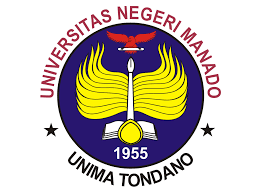 Module Description/Course SyllabiEnglish Education Study ProgrammeFaculty of  Languages and ArtsUniversitas Negeri ManadoCourse number and nameCourse number and nameMB4233110 Writing for General InformationMB4233110 Writing for General InformationCredits and contact hours/Number of ECTS credits allocatedCredits and contact hours/Number of ECTS credits allocated33Instructor’s and course coordinatorInstructor’s and course coordinatorProf. Dr. Mister Gidion Maru, M.Hum., Dra. Meity Muntuuntu, M.Pd.Deisyi Batunan, M.PdProf. Dr. Mister Gidion Maru, M.Hum., Dra. Meity Muntuuntu, M.Pd.Deisyi Batunan, M.PdText book, title, outhor, and yearText book, title, outhor, and year   Dombrowski, S. C. (Ed.). (2020). Psychoeducational assessment and report writing. Springer Nature.MacRae, P. (2019). Business and professional writing: A basic guide. Broadview Press.   Dombrowski, S. C. (Ed.). (2020). Psychoeducational assessment and report writing. Springer Nature.MacRae, P. (2019). Business and professional writing: A basic guide. Broadview Press.Other supplemental materialsOther supplemental materialsSpecific course informationSpecific course informationBrief description of the content of the course (catalog description)Brief description of the content of the course (catalog description)This course is designed to hone students' basic writing skills, with the main focus on sentence formation and effective paragraph development in English. Students will be equipped with knowledge and writing practices covering basic grammatical aspects, syntax, and proper use of vocabulary. The course aims to improve accuracy and fluency in writing simple texts, which will be an important foundation for students in writing academic and professional documents in the future.This course is designed to hone students' basic writing skills, with the main focus on sentence formation and effective paragraph development in English. Students will be equipped with knowledge and writing practices covering basic grammatical aspects, syntax, and proper use of vocabulary. The course aims to improve accuracy and fluency in writing simple texts, which will be an important foundation for students in writing academic and professional documents in the future.Prerequisites Prerequisites Indicate whether a required, elective, or selected elective course in the programIndicate whether a required, elective, or selected elective course in the programRequiredRequiredLevel of course unit (according to EQF: first cycle Bachelor, second cycle Master)Level of course unit (according to EQF: first cycle Bachelor, second cycle Master)first cycle Bachelorfirst cycle BachelorYear of study when the course unit is delivered (if applicable)Year of study when the course unit is delivered (if applicable)FirstFirstSemester/trimester when the course unit is deliveredSemester/trimester when the course unit is deliveredFirst First Mode of delivery (face-to-face, distance learning)Mode of delivery (face-to-face, distance learning)Face-to-FaceFace-to-FaceSpecific outcomes of instruction, ex. The student will be able to explain the significance of current research about a particular topic.Specific outcomes of instruction, ex. The student will be able to explain the significance of current research about a particular topic.Students are able to master the rules and techniques of writing (SO-1, PI. 1.1.)Students are able to write various english sentences using the grammatical features (SO-1, PI. 1.1.)Students are able to construct deductive and inductive paragraphs to communicate their ideas (SO-3, PI. 3.1.)Students are able to construct a coherence written text by using the correct vocabularies and by following the grammatical rules. (SO-3, PI. 3.1.)Students are able to revise the errors found in a written text and provide the feedback based on the error found in the written text (SO-3, PI. 3.1.)Students are able to master the rules and techniques of writing (SO-1, PI. 1.1.)Students are able to write various english sentences using the grammatical features (SO-1, PI. 1.1.)Students are able to construct deductive and inductive paragraphs to communicate their ideas (SO-3, PI. 3.1.)Students are able to construct a coherence written text by using the correct vocabularies and by following the grammatical rules. (SO-3, PI. 3.1.)Students are able to revise the errors found in a written text and provide the feedback based on the error found in the written text (SO-3, PI. 3.1.)Explicitly indicate which of the student outcomesExplicitly indicate which of the student outcomesSO-1. Mastering the theoretical concepts of language and techniques of oral and written communication in general and specific (general English & English for specific purposes) in everyday activities: general, academic, and work contexts.PI-1.1. Mastering the theoretical concepts of language in general oral and written communication techniques (general English) in the context of daily: general, academic, and work.SO-3. Able to communicate effectively with a diverse audiencePI-3.1. Able to speak spoken and written English for general purposes in a variety of contextsSO-1. Mastering the theoretical concepts of language and techniques of oral and written communication in general and specific (general English & English for specific purposes) in everyday activities: general, academic, and work contexts.PI-1.1. Mastering the theoretical concepts of language in general oral and written communication techniques (general English) in the context of daily: general, academic, and work.SO-3. Able to communicate effectively with a diverse audiencePI-3.1. Able to speak spoken and written English for general purposes in a variety of contextsBrief list of topics to be coveredBrief list of topics to be coveredGrammatical BasicsSyntax and Sentence StructureSentence Formation TechniquesParagraph DevelopmentWriting Personal IntroductionWriting about People (Family and Idol)Writing about something (My House, My City)Narration (Daily Activities, A Memorable Event in My Life)Plagiarism and Writing EthicsGrammatical BasicsSyntax and Sentence StructureSentence Formation TechniquesParagraph DevelopmentWriting Personal IntroductionWriting about People (Family and Idol)Writing about something (My House, My City)Narration (Daily Activities, A Memorable Event in My Life)Plagiarism and Writing EthicsRecommended or required reading and other learning resources/toolsRecommended or required reading and other learning resources/toolsPlanned learning activities and teaching methodsPlanned learning activities and teaching methodsSmall group discussion, PjBL, Case based MethodSmall group discussion, PjBL, Case based MethodLanguage of instructionLanguage of instructionEnglishEnglishAssessment methods and criteriaAssessment methods and criteriaPerformance Assessment:1.	Participation and activities in the learning process (attendance, lectures and practices) 30%2.	Completion of tasks 30%3.	Mid Term 20%4.	Final Term 20%Performance Assessment:1.	Participation and activities in the learning process (attendance, lectures and practices) 30%2.	Completion of tasks 30%3.	Mid Term 20%4.	Final Term 20%